КИЇВСЬКА МІСЬКА РАДА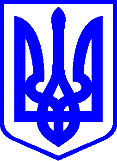 IІ сесія IХ скликанняРІШЕННЯ______________ № ______________					     ПРОЄКТПро створення тимчасової контрольної комісії Київської міської ради з питань перевірки видатків бюджету міста Києва під час дії правового режиму воєнного стануВідповідно до пункту 2 частини першої статті 26, статті 48 Закону України «Про місцеве самоврядування в Україні», статті 7 Регламенту Київської міської ради, затвердженого рішенням Київської міської ради від 04 листопада 2021 року № 3135/3176 (зі змінами і доповненнями), з метою перевірки видатків бюджету міста Києва під час дії правового режиму воєнного стану, Київська міська радаВИРІШИЛА:1. Створити тимчасову контрольну комісію Київської міської ради з питань перевірки видатків бюджету міста Києва під час дії правового режиму воєнного стану (далі – тимчасова контрольна комісія).2. Обрати персональний склад тимчасової контрольної комісії, створеної відповідно до пункту 1 цього рішення, а саме:голова тимчасової контрольної комісії – Вітренко Андрій Олександрович, депутат Київської міської ради;члени тимчасової контрольної комісії:Семенова Ксенія Ігорівна, депутатка Київської міської ради.3.	Основними завданнями тимчасової контрольної комісії визначити:3.1. перевірку передумов здійснення публічних закупівель, а також перевірку обґрунтування характеристик предмета закупівлі, розміру бюджетного призначення, очікуваної вартості предмета закупівлі, що здійснюється розпорядниками бюджетних коштів під час дії правового режиму воєнного стану;3.2. контроль за своєчасністю проведення публічних закупівель фінансових послуг зі здійснення прийому платежів за послуги паркування транспортних засобів Комунальним підприємством «Київтранспарксервіс» та  наслідками для бюджету м.Києва у вигляді недоотримання близько 33 млн грн;3.3. внесення пропозицій щодо мінімізації корупційних ризиків у процесі проведення публічних закупівель;3.4. внесення пропозицій щодо коригування пріоритетності витрат бюджету міста Києва під час дії правового режиму воєнного стану.4. Правове, матеріально-технічне, інформаційне та організаційне забезпечення роботи тимчасової контрольної комісії, створеної пунктом 1 цього рішення, покласти на управління забезпечення діяльності заступника міського голови – секретаря Київської міської ради секретаріату Київської міської ради.5. Установити, що тимчасова контрольна комісія діє шість місяців.6. Оприлюднити це рішення в установленому законодавством України порядку.7.	Контроль за виконанням цього рішення покласти на постійну комісію Київської міської ради з питань бюджету та соціально-економічного розвитку.Київський міський голова						Віталій КЛИЧКОПОЯСНЮВАЛЬНА ЗАПИСКА
до проєкту рішення Київської міської ради
«Про створення тимчасової контрольної комісії Київської міської ради з питань перевірки видатків бюджету міста Києва під час дії правового режиму воєнного стану»Обґрунтування необхідності прийняття рішенняУ грудні 2022 року депутати Київської міської ради затвердили бюджет м.Києва на 2023 рік, запланувавши доходи у сумі понад 66,3 млрд грн та видатки – 65,6 млрд грн, а також схвалили відповідні зміни до Програми економічного та соціального розвитку міста на 2021-2023 роки.Таким чином, бюджет столиці являється найбільшим бюджетом серед інших міст України у державі в період дії правового режиму воєнного стану, а його витрати повинні ефективно сприяти забезпеченню життєдіяльності Києва під час повномасштабного збройної агресії рф.	Попри це, справедливим є обурення громадськості щодо систематичного здійснення публічних закупівель ряду товарів, робіт, послуг, необхідність та доцільність використання яких під час війни є досить сумнівною.Яскравим прикладом вищевказаного твердження є оголошення щодо закупівлі музичних інструментів для психологічного розвантаження дітей в укриттях під час повітряних тривог Управлінням освіти Дніпровської районної в м.Києві державної адміністрації на суму понад 890 000 грн. Також, даним Управлінням вже завершено закупівлю комплектів обладнання для обробки продуктів харчування в укриттях (овочерізок Robot Coupe CL50) на суму понад півтора мільйони гривень.Необгрунтованим видається і проведення поточного ремонту підземного пішохідного переходу – фактично – заміна плитки, на перетині вул. Пирогова та бульвару Тараса Шевченка), що здійснюється КП ШЕУ Шевченківського району вартістю майже три мільйони гривень.Вартою уваги є і закупівля сімнадцяти одиниць легкових автомобілів Комунальним підприємством «Автотранспортне підприємство виконавчого органу Київської міської ради (Київської міської державної адміністрації)» загальною вартістю понад 20 мільйонів гривень, яка згодом було скасована.Також, окремим питанням являється і несвоєчасність оголошення та проведення публічних закупівель, зорема – у сфері організації паркувального простору, що нерідко призводить до недоотримання грошових надходжень міським бюджетом.Відтак, перелічені вище публічні закупівлі, що здійснюються за рахунок бюджетних коштів, вчергове доводять необхідність існування механізму додаткового контролю за видатками бюджету міста Києва під час дії правового режиму воєнного стану.У зв’язку з цим, депутати Київської міської ради як представницького органу територіальної громади міста Києва, мають право створити тимчасову контрольну комісію Київської міської ради з питань перевірки видатків бюджету міста Києва під час дії правового режиму воєнного стану.Мета проєкту рішення і шляхи її досягненняПроєкт рішення підготовлено з метою створення тимчасової контрольної комісії Київської міської ради з питань перевірки видатків бюджету міста Києва під час дії правового режиму воєнного стану, а також задля правового, матеріально-технічного, інформаційного та організаційного забезпечення її роботи.Загальна характеристика проєкту рішенняПроєктом рішення пропонується:створити тимчасову контрольну комісію Київської міської ради з питань перевірки видатків бюджету міста Києва під час дії правового режиму воєнного стану;обрати персональний склад тимчасової контрольної комісії, що пропонується створити цим проєктом рішення, у кількості ________ осіб, відповідно до пропозицій депутатських фракцій Київської міської ради з врахуванням права депутатських фракцій Київської міської ради на пропорційне представництво у її складі;визначити основними завданнями тимчасової контрольної комісії:перевірку передумов здійснення публічних закупівель, а також перевірку обґрунтування характеристик предмета закупівлі, розміру бюджетного призначення, очікуваної вартості предмета закупівлі, що здійснюється розпорядниками бюджетних коштів під час дії правового режиму воєнного стану; контроль за своєчасністю проведення публічних закупівель фінансових послуг зі здійснення прийому платежів за послуги паркування транспортних засобів Комунальним підприємством «Київтранспарксервіс» та  наслідками для бюджету м.Києва у вигляді недоотримання близько 33 млн грн;внесення пропозицій щодо мінімізації корупційних ризиків у процесі проведення публічних закупівель;внесення пропозицій щодо коригування пріоритетності витрат бюджету міста Києва під час дії правового режиму воєнного стану; визначити термін дії  тимчасової контрольної комісії – 6 місяців, з дня її створення;покласти на управління забезпечення діяльності заступника міського голови – секретаря Київської міської ради секретаріату Київської міської ради правове, матеріально-технічне, інформаційне та організаційне забезпечення роботи тимчасової контрольної комісії, що пропонується створити цим проєктом рішення;вирішити питання, пов’язані з оприлюдненням рішення Київської міської ради та контролем за його виконанням.Стан нормативно-правової бази у цій сфері правового регулюванняПроєкт рішення розроблено відповідно до положень Закону України «Про місцеве самоврядування в Україні» та вимог Регламенту Київської міської ради, затвердженого рішенням Київської міської ради від 04 листопада 2021 року № 3135/3176 «Про Регламент Київської міської ради» (зі змінами і доповненнями).Наявність інформації з обмеженим доступомПроєкт рішення не містить інформації з обмеженим доступом у розумінні статті 6 Закону України «Про доступ до публічної інформації».Вплив на життєдіяльність осіб з інвалідністюПоложення проєкту рішення не стосуються прав і соціальної захищеності осіб з інвалідністю та не матиме впливу на життєдіяльність даної категорії громадян.Фінансово-економічне обґрунтуванняПрийняття та реалізація проєкту рішення не потребує залучення коштів з бюджету м.Києва та не призведе до зміни його показників бюджету міста Києва.Прогноз соціально-економічних, правових та інших наслідків прийняття рішенняПрийняття проєкту рішення сприятиме зростанню економічної ефективності видатків бюджету міста Києва під час дії правового режиму воєнного стану та поліпшенню умов забезпечення життєдіяльності столиці.Суб’єкти подання проєкту рішення та доповідач на пленарному засіданні Київської міської радиДепутатка Київської міської ради ІХ скликання Семенова Ксенія Ігорівна, депутатська фракція політичної партії «Слуга Народу».Депутатка Київської міської ради                                         Ксенія СЕМЕНОВА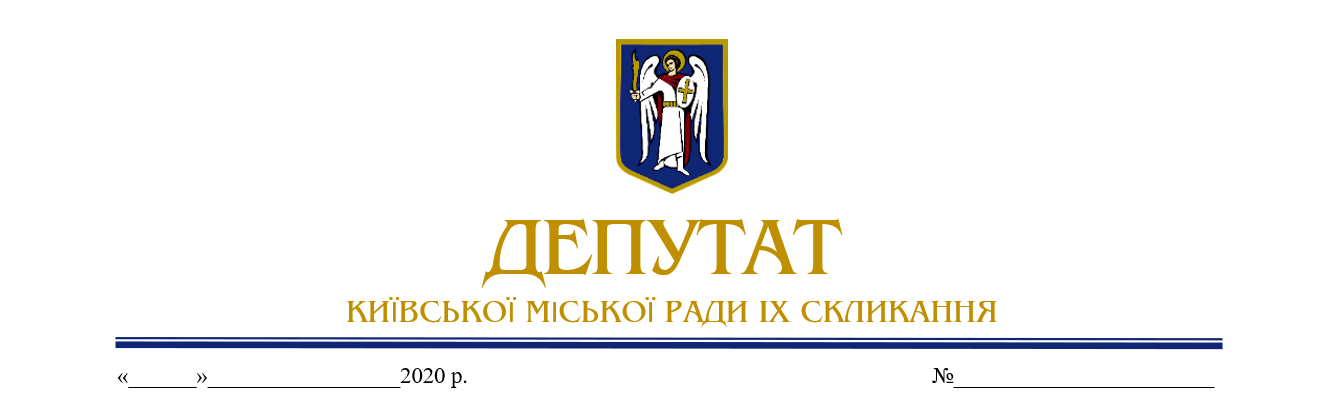 ___ червня 2023 			      	                                № 08/279/09/236-259 вихЗаступнику міського голови – секретарю Київської міської радиБОНДАРЕНКУ В.В.Шановний Володимире Володимировичу!	Відповідно до ст.26 Регламенту Київської міської ради, прошу Вас надати доручення розглянути проєкт рішення «Про створення тимчасової контрольної комісії Київської міської ради з питань перевірки видатків бюджету міста Києва під час дії правового режиму воєнного стану».Додатки:Проєкт рішення  «Про створення тимчасової контрольної комісії Київської міської ради з питань перевірки видатків бюджету міста Києва під час дії правового режиму воєнного стану» (3 арк.)Пояснювальна записка до проєкту рішення (4 арк.)Електронна версія зазначених документів.Текст проєкту рішення у паперовому вигляді відповідає тексту проєкту рішення в електронному вигляді.Відповідальна за супроводження проєкту рішення працівниця громадської приймальні депутатки Київської міської ради Семенової К.І. -   Марія Куляша, тел. +38 (063) 287-85-22ПОДАННЯ:Депутатка Київської міської радиКсенія СЕМЕНОВАПОГОДЖЕНО:Постійна комісія 
Київської міської ради з питань бюджету та соціально-економічного розвиткуГоловаАндрій ВІТРЕНКОСекретарВладислав АНДРОНОВВ.о. начальника 
управління правового забезпечення діяльності Київської міської радиВалентина ПОЛОЖИШНИКЗ повагою, депутатка Київської міської ради             Ксенія СЕМЕНОВА